PRESS RELEASE7 October 2018RunCzech presents a new off-road race Liberec Nature RunOn a sunny Sunday October 7, 2018 more than 2600 runners were standing at the start line of a brand new RunCzech race – Liberec Nature Run, which took its participants into forests out of the city and uphill the Jizera Mountains. The first to cross the finish line of the 22 km distance were Czech famous runners Vit Pavlista among men (01:19:45) and Zuzana Kocumova (01:39:06) among women. The winners of a shorter 12 km distance were Ondrej Fejfar (00:44:26) and Jana Pekarova (00:53:02), both from the Czech Republic.RunCzech, the organizer of the nine main running events in the Czech Republic with seven races awarded the IAAF Gold Label has finished its 2018 season presenting a brand new race - Liberec Nature Run held in the north of the country. The event was offering two main distances – 22 km and 12 km – as well as a short 2,5 km non-competitive family run. "To meet the needs of our runners we have decided to create a different race with a challenging off-road course that brings runners to the nature of the Jizera Mountains. Starting in the city center the vast majority of the race goes through a protected landscape area of the Jizera Mountains. The participants could enjoy running through the green forest, around the dam and the granite quarry. Moreover, everyone who managed to complete the race could also look forward to a finisher t-shirt and a unique medal in the form of a granite stone in a special handmade bag," adds race director Vaclav Skrivanek. The RunCzech running season 2018 is over but the runners can also look forward to the two winter races co-organized by RunCzech in the south of Italy known as Napoli Running events (Sorrento-Positano 27 and 54 km on December 2 and Napoli City Half Marathon on February 24).The registrations for all RunCzech events 2019, including the 25th Volkswagen Prague Marathon, are already open at www.runczech.com. TOP 3 MEN 22 KMTOP 3 WOMEN 22 KMTOP 3 MEN 12 KMTOP 3 WOMEN 12 KM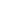 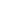 1.VítPavlištaCZE01:19:452.RobertHeczkoCZE01:26:483.JakubStejskalCZE01:32:541.ZuzanaKocumováCZE01:39:062.MarcelaRambováCZE01:45:563.IvetaVlčkováCZE01:47:121.OndřejFejfarCZE00:44:262.OndřejChourCZE00:44:363.MichalBurianCZE00:48:461.JanaPekařováCZE00:53:022.IvanaVávrůCZE00:58:273.SimonaBudáčováCZE00:58:53